基本信息基本信息 更新时间：2024-02-19 09:30  更新时间：2024-02-19 09:30  更新时间：2024-02-19 09:30  更新时间：2024-02-19 09:30 姓    名姓    名牧通用户2612牧通用户2612年    龄22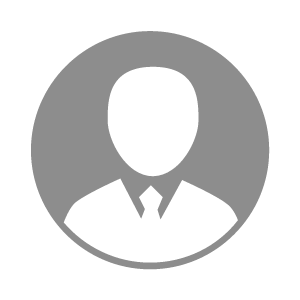 电    话电    话下载后可见下载后可见毕业院校武汉轻工大学邮    箱邮    箱下载后可见下载后可见学    历本科住    址住    址湖北省武汉市东西湖区湖北省武汉市东西湖区期望月薪5000-10000求职意向求职意向编辑,养禽技术员,反刍技术服务经理编辑,养禽技术员,反刍技术服务经理编辑,养禽技术员,反刍技术服务经理编辑,养禽技术员,反刍技术服务经理期望地区期望地区安徽省/黄山市|湖北省/襄樊市安徽省/黄山市|湖北省/襄樊市安徽省/黄山市|湖北省/襄樊市安徽省/黄山市|湖北省/襄樊市教育经历教育经历就读学校：武汉轻工大学 就读学校：武汉轻工大学 就读学校：武汉轻工大学 就读学校：武汉轻工大学 就读学校：武汉轻工大学 就读学校：武汉轻工大学 就读学校：武汉轻工大学 工作经历工作经历工作时间：2022-06-24-2022-07-31 工作时间：2022-06-24-2022-07-31 工作时间：2022-06-24-2022-07-31 工作时间：2022-06-24-2022-07-31 工作时间：2022-06-24-2022-07-31 工作时间：2022-06-24-2022-07-31 工作时间：2022-06-24-2022-07-31 自我评价自我评价拥有 1 次教培创业经历（利润 1.28w），2 年公众号平台（轻工大青春动科）运营经验，连续 3 年学生部门管理能力。
熟悉行政相关工作要点，擅长各类大型活动组织，在活动策划与推广等方面有丰富经验。
自信开朗，具有高抗压能力，开拓能力强，喜欢超越自我，热爱长跑(总跑量 400km+)，乐于追求挑战。
熟悉新媒体工作各项技能，对新媒体矩阵框架深度了解，精通微信平台搭建与运营。
拥有 1 次教培创业经历（利润 1.28w），2 年公众号平台（轻工大青春动科）运营经验，连续 3 年学生部门管理能力。
熟悉行政相关工作要点，擅长各类大型活动组织，在活动策划与推广等方面有丰富经验。
自信开朗，具有高抗压能力，开拓能力强，喜欢超越自我，热爱长跑(总跑量 400km+)，乐于追求挑战。
熟悉新媒体工作各项技能，对新媒体矩阵框架深度了解，精通微信平台搭建与运营。
拥有 1 次教培创业经历（利润 1.28w），2 年公众号平台（轻工大青春动科）运营经验，连续 3 年学生部门管理能力。
熟悉行政相关工作要点，擅长各类大型活动组织，在活动策划与推广等方面有丰富经验。
自信开朗，具有高抗压能力，开拓能力强，喜欢超越自我，热爱长跑(总跑量 400km+)，乐于追求挑战。
熟悉新媒体工作各项技能，对新媒体矩阵框架深度了解，精通微信平台搭建与运营。
拥有 1 次教培创业经历（利润 1.28w），2 年公众号平台（轻工大青春动科）运营经验，连续 3 年学生部门管理能力。
熟悉行政相关工作要点，擅长各类大型活动组织，在活动策划与推广等方面有丰富经验。
自信开朗，具有高抗压能力，开拓能力强，喜欢超越自我，热爱长跑(总跑量 400km+)，乐于追求挑战。
熟悉新媒体工作各项技能，对新媒体矩阵框架深度了解，精通微信平台搭建与运营。
拥有 1 次教培创业经历（利润 1.28w），2 年公众号平台（轻工大青春动科）运营经验，连续 3 年学生部门管理能力。
熟悉行政相关工作要点，擅长各类大型活动组织，在活动策划与推广等方面有丰富经验。
自信开朗，具有高抗压能力，开拓能力强，喜欢超越自我，热爱长跑(总跑量 400km+)，乐于追求挑战。
熟悉新媒体工作各项技能，对新媒体矩阵框架深度了解，精通微信平台搭建与运营。
拥有 1 次教培创业经历（利润 1.28w），2 年公众号平台（轻工大青春动科）运营经验，连续 3 年学生部门管理能力。
熟悉行政相关工作要点，擅长各类大型活动组织，在活动策划与推广等方面有丰富经验。
自信开朗，具有高抗压能力，开拓能力强，喜欢超越自我，热爱长跑(总跑量 400km+)，乐于追求挑战。
熟悉新媒体工作各项技能，对新媒体矩阵框架深度了解，精通微信平台搭建与运营。
拥有 1 次教培创业经历（利润 1.28w），2 年公众号平台（轻工大青春动科）运营经验，连续 3 年学生部门管理能力。
熟悉行政相关工作要点，擅长各类大型活动组织，在活动策划与推广等方面有丰富经验。
自信开朗，具有高抗压能力，开拓能力强，喜欢超越自我，热爱长跑(总跑量 400km+)，乐于追求挑战。
熟悉新媒体工作各项技能，对新媒体矩阵框架深度了解，精通微信平台搭建与运营。
其他特长其他特长